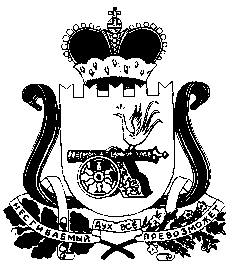 СОВЕТ ДЕПУТАТОВ ПОНЯТОВСКОГО  СЕЛЬСКОГО ПОСЕЛЕНИЯШУМЯЧСКОГО РАЙОНА СМОЛЕНСКОЙ ОБЛАСТИРЕШЕНИЕот  19 апреля   2013 г.                                                                             № 8ст. ПонятовкаО   внесении    изменений    в    решение   Советадепутатов   Понятовского   сельского  поселения Шумячского     района     Смоленской     областиот  20.03.2013 г.  № 5 «О внесении  изменений  в    решение   Совета     депутатов        Понятовского  сельского      поселения    Шумячского    района     Смоленской     области от  13.11.2010 г.      №12«Об  утверждении      Положения   о   земельном     налоге      на     территории             Понятовскогосельского        поселения    Шумячского   района Смоленской области»        В соответствии с  протестом  И.о. прокурора Шумячского района Смоленской области  от 09.04.2013г. №24/27-2013 «На решение Совета депутатов Понятовского сельского поселения от 20.03.2013г. №5», Совет депутатов Понятовского сельского поселения Шумячского района Смоленской областиРЕШИЛ:1.    Внести в Решение Совета депутатов Понятовского сельского поселения Шумячского района Смоленской области от 20.03.2013г. № 5   «О   внесении    изменений    в решение   Совета депутатов Понятовского сельского поселения Шумячского района Смоленской  области  от  13.11.2010 г. №12 «Об  утверждении  Положения   о  земельном     налоге на территории Понятовского сельского поселения Шумячского района Смоленской области» следующие изменения:-  пункт 2 изложить в новой редакции: «Настоящее Решение вступает в силу не ранее чем  по истечении одного месяца со дня его официального опубликования и  не ранее 1-го очередного налогового периода».    2. Настоящее решение опубликовать в печатном средстве массовой информации органов местного самоуправления Понятовского сельского поселения  Шумячского района Смоленской области  «Информационный вестник Понятовского сельского поселения» Глава муниципального образованияПонятовского сельского поселенияШумячского района Смоленской области                                 Е.П. Макаренкова